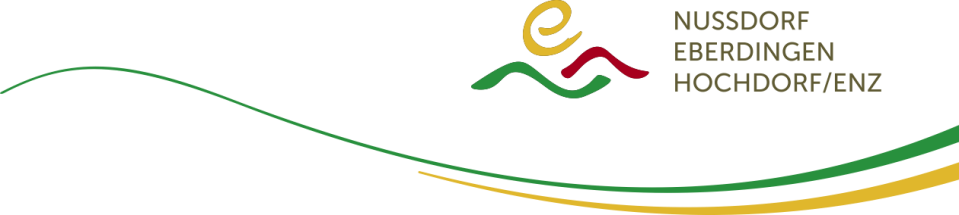 Gemeinde Eberdingen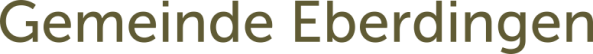 Stuttgarter Str. 3471735 EberdingenHundesteuer			                        Buchungszeichen 5.0102._____________Gläubiger-Identifikationsnummer: DE 70 ZZZ0 0000 0944 48Angaben zum Hundehalter:Anmeldung eines Hundes:Abmeldung eines Hundes:BankverbindungIBAN:   DE _ _   _ _ _ _    _ _ _ _   _ _ _ _   _ _ _ _   _ _BIC:            _ _ _ _ _ _ _   _ _ _Bank: _____________________________________________________Ich/Wir ermächtige/n die Gemeinde Eberdingen, Zahlungen von meinem/unserem Konto mittels Lastschrift einzuziehen. Zugleich weise ich mein Kreditinstitut an, die von der Gemeinde Eberdingen auf mein/unser Konto gezogenen Lastschriften einzulösen.Hinweis: Ich/Wir kann/können innerhalb von acht Wochen, beginnend mit dem Belastungsdatum, die Erstattung des belasteten Betrages verlangen. Es gelten dabei die mit meinem/unserem Kreditinstitut vereinbarten Bedingungen.Bitte beachten Sie: Bei Abmeldung muss die aktuelle Hundesteuermarke bei der Gemeinde Eberdingen im Steueramt zurückgegeben werden!Aktuelle Hundesteuermarke: _________________Hiermit bestätige ich die Richtigkeit meiner o.g. Angaben._____________________				____________________________Ort, Datum						UnterschriftWird von der Verwaltung ausgefülltNameVornameTelefonE-MailAnschrift (Straße, Hausnummer)FaxRufname des HundesHunderasseDer angemeldete Hund gehört zu folgenden Kampfhunderasse:□ Bullterrier                               □ Pit Bull Terrier                        □ American Staffordshire Terrier□ Bullmastiff                              □ Mastina Napolitano                □ Fila Brasileiro□ Bordeaux-Dogge                   □ Mastin Espanol                       □ Staffordshire Bullterrier□ Dogo Argentino                     □ Mastiff                                     □ Tosa InuDer angemeldete Hund gehört zu folgenden Kampfhunderasse:□ Bullterrier                               □ Pit Bull Terrier                        □ American Staffordshire Terrier□ Bullmastiff                              □ Mastina Napolitano                □ Fila Brasileiro□ Bordeaux-Dogge                   □ Mastin Espanol                       □ Staffordshire Bullterrier□ Dogo Argentino                     □ Mastiff                                     □ Tosa InuGeboren amAlter des HundesBeginn der Hundehaltung in Eberdingen (Datum)Zahl der momentan gehaltenen Hunde in EberdingenVon wem wurde der Hund erworben? (z.B. vorheriger Hundehalter, Züchter, Tierheim/Tierschutzorganisation)Name, VornameAnschrift (Straße, Hausnummer, PLZ, Ort)Von wem wurde der Hund erworben? (z.B. vorheriger Hundehalter, Züchter, Tierheim/Tierschutzorganisation)Name, VornameAnschrift (Straße, Hausnummer, PLZ, Ort)Abbucher:  □ Ja  □ NeinGrund der Abmeldung: □ Tod          □ eingeschläfert         □ entlaufen         □ abgegeben ¹            □ Umzug ²Abbucher:  □ Ja  □ NeinEnde der Hundehaltung in Eberdingen (Datum)¹ Angaben zur  aufnehmenden  PersonName                                                                              Vorname¹ Angaben zur  aufnehmenden  PersonStraße                                Hausnummer                        PLZ                    Ort ² Neue AnschriftStraße                                Hausnummer                        PLZ                    OrtRechnungs-jahrErledigungs-merkmalErledigungs-merkmalZahl derHundeim VorjahrAnzeigenAnzeigenAnzeigenAnzeigenAnzeigenZahl der steuerbaren Hunde fürZahl der steuerbaren Hunde fürZahl der steuerbaren Hunde fürZahl der steuerbaren Hunde fürZahl der steuerbaren Hunde fürZahl der steuerbaren Hunde fürZahl der steuerbaren Hunde fürZahl der steuerbaren Hunde fürZahl der steuerbaren Hunde fürZahl der steuerbaren Hunde fürZahl der steuerbaren Hunde fürZahl der steuerbaren Hunde fürZahl der steuerbaren Hunde fürSteuer-satz€Schuldigkeit€Nummer der Hunde-steuermarkeRechnungs-jahrErledigungs-merkmalErledigungs-merkmalZahl derHundeim VorjahrTagTagan-an-ab-M   O   N   A   T   EM   O   N   A   T   EM   O   N   A   T   EM   O   N   A   T   EM   O   N   A   T   EM   O   N   A   T   EM   O   N   A   T   EM   O   N   A   T   EM   O   N   A   T   EM   O   N   A   T   EM   O   N   A   T   EM   O   N   A   T   EM   O   N   A   T   ESteuer-satz€Schuldigkeit€Nummer der Hunde-steuermarkeRechnungs-jahrErledigungs-merkmalErledigungs-merkmalZahl derHundeim VorjahrTagTaggemeldetgemeldetgemeldetJahrJahrJahrJahrJahrJahrJahrJahrJahrJahrJahrJahrJahrSteuer-satz€Schuldigkeit€Nummer der Hunde-steuermarkeRechnungs-jahrErledigungs-merkmalErledigungs-merkmalZahl derHundeim VorjahrTagTagZahlZahlZahl1211109876554321Steuer-satz€Schuldigkeit€Nummer der Hunde-steuermarkeEDV erfasst: